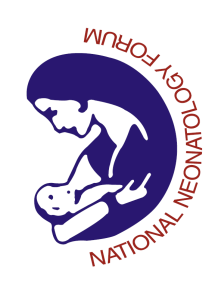 NATIONAL NEONATOLOGY FORUMNEONATOLOGY CLINICAL FELLOWSHIP EXIT EXAM FOR DOCTOR’S NNF announces 15th Clinical Fellowship exit exam in April, 2020 for the ongoing Training Fellowship Program for doctors. Eligibility: Students who have completed one year of successful training post MD or one and a half years of training after doing DCH. Dates of Examination: April, 2020.Examination Center: To be decided EXAMINATION FORMAT THEORY: To be held on Day 1 Duration of paper I will be 90 to 120 Min. Paper II will be three hours. Paper I- 100 marks:Paper I MCQ (Basic Neonatology, Perinatology, Community based newborn health care, Nutrition &Growth, National Programs of newborn health, low birth weight, infections, embryology, endocrinology and neonatal surgical problem) Paper II- 100 marks: All questions will be of 10 marks each. (Advanced Neonatology, Systemic diseases, Metabolic Diseases, Neonatal Surgical condition and Critical care) PatternStraight topic focused semi long questions, approach to a clinical scenario, short notes questionsObjective Structured essay questionsShort answer structured questionsClinical case scenariosShort answersPRACTICAL EXAMINATION (to be held on day 2 and day 3)Long Case – 40 Marks Ventilator/ CPAP/ HFNCShort Case I- 30 marks Low birth weight/sepsis/Congenital malformation/ Any other morbidity Short Case II- 30 marks Normal NewbornOSCE Stations (80 marks)Statistical calculationC S F interpretation ABGA Interpretation Hematological interpretationResuscitation on Manikin
REST STATIONStatcons counselingX-ray stationX-ray stationDrug stations
REST STATION Drug stationIEM/Genetic/related problemClinical photographVaccine relatedNutrition related situation Internal assessment: 20 marks (Includes Marks for log book & paper presentation)These marks will be based on free paper or poster presentation or publication during the course of the fellowship 10 marks, Log book 5 marks, Sincerity and commitment 5 marks. OTHER ISSUES REGARDING THE EXAM1. There will be 4 examiners (2 internal 1 from college 1 from state) 2 external) 2. An examination fee of Rs. 17,700/- (Rs. 15,000/- Exit Exam Fee + 18% GST Rs. 2,700/-) will be charged to the candidate, payable to Central NNF.3. The examination fees must be paid by demand draft drawn in favour of "National Neonatology Forum" sent by registered post to the office of the Secretary, NNF at New Delhi along with the duly filled and certified examination forms A and B. 4.The last date for submission of the examination form and fees will be 8th March, 2020. Any application reaching after this date will not be entertained. 5. On receiving the examination fees the office will mail an admit card to the candidate which will have to be produced in original to gain entry to the exam. Kindly carry your photo id at the time of the examination.6. The candidates have to pass in both theory and practical to be declared as Successful. The minimum pass percentage will be 50% in theory and practical each. Dr. Lalan Kr. BhartiSecretary General NNF, IndiaNational Neonatology ForumNNF Trainee Clinical Fellowship for DoctorsADMIT CARD (CANDIDATE COPY)Roll NO: ____________________________ (To Be Filled By Office) Name:___________________________ Father’s Name:_________________________________DOB: ______________ Training Centre Name: ________________________________________Permanent Postal Address: _____________________________________________________________________________________________________________________________________Centre of Examination:_____________________________________________________________________________________________________________________________ (To Be Filled By Office)Date of Examination :________________________________________________( To Be Filled By Office)Time of Examination: ________________________________________________ (To Be Filled By Office)   Specimen Signature of Candidate                                                               Right Thumb Impression    Checked By								Secretary NNFNNF HR Executive							Dr. Lalan K. Bharti				---------------------------------------------------------------------------------------------------------------------------------------------------NOTE: To be filled by the candidate in own handwriting with black/blue ballpoint pen and attached with form A & B and Post to NNF Central Secretariat Office. NNF NEONATOLOGY CLINICAL FELLOWSHIP EXAMINATION (FORM A)NOTE: To be filled by Center OnlyDate: __________________________To,The Secretary NNFOff: 803 8th Floor, A-9GD-ITL Northex TowerNetaji Subhash PlacePitampura New Delhi-110034Tel: 011-27353535Mob: 8527453535Dear Sir / Madam,The following fellowship candidate trained at our Institute is eligible to appear for the NNF Neonatology Fellowship Exit Exam Scheduled on  ____________________________________________The details of the candidate and their examination fee are given below –1) Candidate’s name and full contact details -Name:______________________________________________Permanent Postal Address: ________________________________________________________________________________________________________________________________________________________Mobile: __________________________________Email Id: _________________________________Qualification:  _____________________________Date of Registration: ________________________Sponsored/Non Sponsored: ____________________________Stipend received from hospital: _________________________Full/Part Time:_______________________________________(Please attach a copy of the appointment letter from Institute along with the pay slip)Completed 80% of the prescribed period of training: Yes / NoInternal Assessment:These marks are to be based on• Scientific paper or publication during the course of the fellowship (10 marks) please Provide proof• Log book (5 marks) please send the log book along with form• Sincerity and commitment (5 marks)Total marks for internal assessment (max marks 20) ___________Performance / Conduct / Internal assessment – Satisfactory / UnsatisfactoryPublication / Scientific paper during fellowship year Yes / NoExam fee amount Rs.________________DD/ NEFT no: ____________________ Dated: _________________Bank ____________________________________________________________The demand draft should be in favor of "National Neonatology Forum” payable at New Delhi.Signature of Candidate: ___________________________________________________________                                           _________________________    Signature of Institute Head                                   Signature of Fellowship CoordinatorNNF NEONATOLOGY CLINICAL FELLOWSHIP (Form B)EXAMINATION FORMNOTE: To be filled by Candidate OnlyDate: _________________To,The Secretary NNF,____________________________________________________________Dear Sir / Madam,I __________________________________would like to take the NNF Neonatology Fellowship Exit Exam Scheduled in____________________________________________________________________________________________Name of the candidate:__________________________________________       Permanent Postal Address:_________________________________________________________________________________________________________________________________________________________________________________________Mobile: _______________________________Email Id: _____________________________                        Age: __________________________________Sex: ___________________________________Qualification: __________________________Date of Registration: ___________________Stipend received from hospital:  _______________________(Please attach a copy of the appointment letter from Institute)Name of the Institute, where fellowship is done _______________________________________________________Professional detail prior to the fellowship, i.e. working in Public / Private Sector/  ______________________________________________________________________________________________Sponsored yes / no.If yes, name of the sponsor________________________________________________________________________Publication Scientific paper/ Poster / Project etc. during fellowship year Yes / NoSpecify details________________________________________________________________________________________________________________________________________________________________________________(Attach a copy)Amount - _____________ DD/NEFT No ______________ Dated: _____________ Bank: _____________Bank Details for NEFT:​Account No: 91191010001308
Bank Name: Syndicate Bank
Branch: DTC Wazirpur, New Delhi-110035
IFSC Code: SYNB0009119Account Name- National Neonatology ForumType of account - Current_________________________Signature of the candidate_____________________                                                                 ____________________________Signature of Institute Head                                              Signature of Fellowship Coordinator